Take Back the NIGHT AGENDAAssociated Students 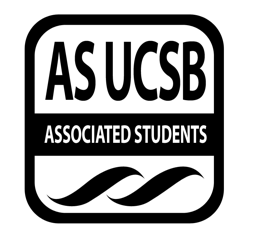 11/7/17, 7:04Women’s Center Conference Room  CALL TO ORDER at 7:04A. MEETING BUSINESSRoll CallB. PUBLIC FORUMAnnouncementsNext to Normal Musical tickets are now on sale will start playing in December REPORTS  Advisor’s Report NoneExecutive Officer’s Report(s) NoneGroup Project/Member Report(s)NoneACTION ITEMSPlanned Parenthood Generation action member, Sara, asked for us to fundtheir event, Sex+: A conversation about Gender Sexuality and Health Care. Sarah asked us to allocate 500 dollars that would go towards their speaker honoraria.MOTION/SECOND: Ibanez,Midory/ Umana, EmilyMotion language: Midory motioned to allocate 500 dollars to the Planned Parenthood event. Emily seconded the motion. Motion put to a vote. 10 in favor, none opposed, none obtained.ACTION: Vote: 10-0 to APPROVEAdditional approval required: YES (Senate)F-1. Discussion:Trivia Game led by Jane.		ADJOURNMENTMeeting adjourned at 9:00 by Midory Ibanez. NameNote: absent (excused/not excused)arrived late (time)departed early (time)proxy (full name)NameNote:absent (excused/not excused)arrived late (time)departed early (time)proxy (full name)Midory Ibanez Present Anna JevticPresnetNicole LottAbsent (not excused) Mikayla KnightPresentEmily Umana PresentLynnee Morrow-LamptonPresent Jane DiepPresent 